Ustrzyki Dolne, 16.12.2020NR POSTĘPOWANIA 2020/12/16/1   							      ZAPYTANIE OFERTOWE UTWORZENIE APLIKACJI MOBILNEJ WYKORZYSTUJĄCEJ ZJAWISKO SPOŁECZNE SHARING ECONOMY. Zamówienie realizowane w ramach projektu pn. MyEventeo - aplikacja biletowa wykorzystująca zjawisko społeczne sharing economy współfinansowany ze środków Unii Europejskiej – Europejskiego Funduszu Rozwoju Regionalnego w ramach osi priorytetowej I: Przedsiębiorcza Polska Wschodnia, Działania 1.1 Platformy startowe dla nowych pomysłów, Poddziałania 1.1.2 Rozwój startupów w Polsce Wschodniej Programu Operacyjnego Polska Wschodnia 2014-2020 (POPW),    nr  Projektu POPW.01.01.02-18-0027/20 Postępowanie o udzielenie zamówienia publicznego prowadzone jest zgodnie z Wytycznymi w zakresie kwalifikowalności wydatków w ramach Europejskiego Funduszu Rozwoju Regionalnego, Europejskiego Funduszu Społecznego oraz Funduszu Spójności na lata 2014-2020, Wytycznymi w zakresie kwalifikowalności wydatków w Programie Operacyjnym Polska Wschodnia 2014-2020, z zachowaniem zasad uczciwej konkurencji, równego traktowania wykonawców, efektywności, jawności i przejrzystości.I. INFORMACJA O ZAMAWIAJĄCYMBOOM TECH Sp. z o.o., 38-700 Ustrzyki Dolne, ul. 29-go Listopada 2, reprezentowana przez Natalię Jędrak – Prezesa Zarząduul. 29-go listopada 2, 38-700 Ustrzyki Dolne,Tel. +48 881144041Internet: www.myeventeo.pl e-mail: oferty@myeventeo.plZapytanie ofertowe zostanie opublikowane w  Bazie Konkurencyjności oraz na stronie Zamawiającego.  II. OPIS PRZEDMIOTU ZAMÓWIENIAPrzedmiotem zamówienia jest wykonanie usługi polegającej na stworzeniu aplikacji mobilnej, która wykorzystywana będzie do sprzedaży biletów na wydarzenia, organizowaniu i dołączaniu do eventów w okolicy.Zakres przedmiotu zamówienia obejmuje:Utworzenie aplikacji mobilnej składającej się z następujących funkcjonalności:Product Design/UX/UI:Przygotowanie Architektury Informacji oraz Wireframes (klikalne makiety).Zaprojektowanie Responsive Web Design (RWD) oraz ekranów UI/UX.Poprawki do Design Systemu w ciągu trwania Sprintów (zgodnie z uwagami od Zamawiającego).Przygotowanie logotypu aplikacji zgodnie z wymaganiami Zamawiającego.Aplikacja powinna być wykonana zgodnie z obowiązującymi przepisami i normami, w szczególności z uwzględnieniem wytycznych WCAG 2.0.Uwzględnienie RODO & Regulaminu & Polityki prywatności dostępnych do akceptacji przez użytkowników.Wykonawca ma obowiązek trwałego umieszczenia logotypów UE wymaganych dla Programu Operacyjnego Polska Wschodnia, zgodnych z zasadami programu POPW.Przewidywany czas wykonania zakresu prac z pkt. 2 ppkt. 2.1.1.  - 45 dni. Po wykonaniu i akceptacji przez Zamawiającego  poprawności wykonania prac wykazanych w punkcie powyżej Zamawiający zapłaci wykonawcy wynagrodzenie w wysokości 30% wartości umowy w terminie do 7 dni.Development:Konfiguracja środowiska, przygotowanie architektury rozwiązania i bazy aplikacji.Prace programistyczne polegające na testach i wdrożeniu oprogramowania.Nie dopuszcza się użycia zamkniętych lub płatnych bibliotek.Zgodność z zasadami “clean code”.Uruchomienie, wdrożenie, testowanie odbywać się będzie za pomocą serwera automatyzacji Jenkins.Stworzenie mechanizmu logowania i rejestracji w tym facebook, google z łatwą możliwością poszerzenia o następne platformy.Ekran powitalny.Ekran bieżących i historycznych wydarzeń.Wyszukiwania wydarzeń dostępnych w okolicy: społeczne, online, publiczne, atrakcje, szkolenia, koncerty, sportowe.Kreator wydarzeń.Profil użytkownika - B2C.Profil użytkownika: firm, instytucji z dostępem do sprzedaży biletów i potwierdzoną weryfikacją przez operatorów płatności.System lojalnościowy.Funkcjonalność czatu.Oceny użytkowników: referencje, opinie, ocena w przyjętej skali.Szablony wydarzeń cyklicznych.Automatyczne powiadomienie mailowe: po rezerwacji, zakupu biletów, dołączeniu do wydarzenia, potwierdzeniu wydarzenia przy osiągnięciu minimalnej liczby użytkowników, wystawianie opinii, otrzymywanie opinii.Notyfikacje PUSH plus zabezpieczenia logiczne.Weryfikacja profilu Facebook.Zgłaszanie innych użytkownikówHelpdeskPoziomy doświadczeń użytkowników w poszczególnych kategoriach.Zaprojektowanie schematu bazy danych dla firestore, z uwzględnieniem modelu aplikacji PWA z zastosowaniem Firestore Rules oraz Firestore Indexes.Analiza i implementacja środków bezpieczeństwa systemu informatycznego.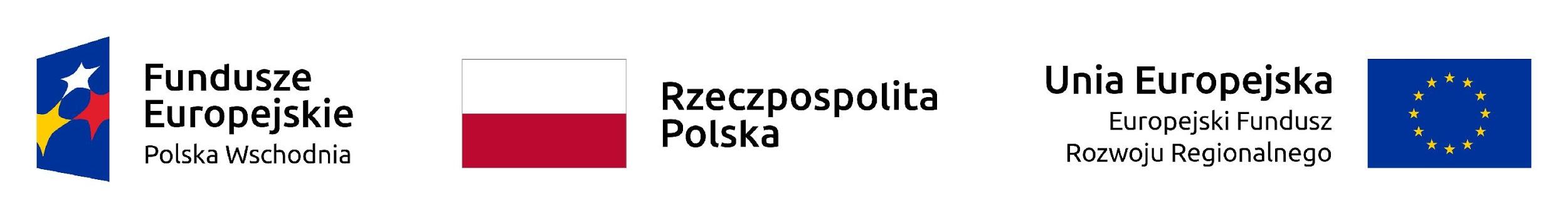 Stworzenie systemu CMS do zarządzania aplikacją webową:Kod źródłowy modułu CMS oraz modułu mobilnego powinien zostać uwspólniony. Wskazuje się stosować rozwiązania mono-repo.Osobny UI dla CMS.Zablokowanie/Zbanowanie użytkownika, wydarzenia, organizatora, partnera, opinii, referencji.Zmiany rangi/roli użytkownika.Wysyłania powiadomień grupowych. Pozostałe:Metodologia pracy:Metodyka Agile – SCRUM. W ramach realizacji zamówienia zostaną zorganizowane 1-2-tygodniowe sprinty, podczas których zostanie ustalone, czy realizowane zadania spełniają oczekiwania Zamawiającego i nie wykraczają poza ustalony harmonogram.W przypadku, kiedy ustalony zakres prac będzie wymagał modyfikacji, zostaną zorganizowane warsztaty, podczas których zostanie ustalona z Wykonawcą i dokonana modyfikacja harmonogramu wraz z zakresem.Kanały komunikacji Zamawiającego z Wykonawcą: spotkania face-to-face, Trello, Jira, Slack, mail, telekonferencje.Tworzenie kodu aplikacji będzie odbywać się na koncie firmy Boom Tech 
Sp. z o.o. z ciągłym dostępem dla Zamawiającego i Wykonawcy. Zostanie utworzone przez Wykonawcę repozytorium na koncie firmy Boom Tech Sp. z o.o. do pracy zespołu, przechowywania dokumentacji, grafiki. Utworzenie kont JIRA, Confluence, należy do obowiązków Wykonawcy i obejmuje również pokrycie kosztu przez Wykonawcę za okres użytkowania 1 rok na rzecz  Boom 
Tech sp. z o.o. W trakcie realizacji testy po każdej funkcjonalności oraz po zakończeniu realizacji. Planowane testy, harmonogram wykonania testów, ich specyfikacja oraz raporty są wpisami do dziennika testów dostępnego dla Zamawiającego.Przygotowanie testów jednostkowych dla opracowanych mechanizmów:UT - testy jednostkowe. Wykonuje zespół programistów Wykonawcy. Po zakończeniu rozwoju związanego z w/w funkcją Wykonawca zobowiązany jest do przeprowadzenia testów jednostkowych, w celu sprawdzenia, czy wymagania zostały opracowane. Poprawa błędów wykrytych podczas testów.Potwierdzeniem testów jest raport oraz akceptacja wyników przez ZamawiającegoE2E - przy użyciu frameworka Cypress lub Protractor: Poprawa błędów wykrytych podczas testów.Potwierdzeniem testów jest raport oraz jego akceptacja przez Zamawiającego.UAT - testy akceptacyjne:Testy przeprowadzane są przez użytkowników business w celu sprawdzenia, jakości produktu dostarczonego przez Wykonawcę. Jeśli UAT został zatwierdzony, to Wykonawca ma za zadanie wdrożyć funkcjonalność do środowiska produkcyjnego.Testowanie alfa: Testowanie alfa odbywa się po stronie oprogramowania. W tym procesie Zamawiający sprawdza oprogramowanie i wyraża opinię. Potwierdzeniem testów jest krótki raport dostępny w Jenkins.Testy beta - wykonywane po stronie Zamawiającego. Zamawiający testuje aplikację na specjalnie przygotowanym środowisku (staging).Wejście na rynek:Wdrożenie systemu i aplikacji do środowiska produkcyjnego.Przygotowanie projektu do wejścia na rynek.W ramach niniejszego zamówienia obowiązkiem wykonawcy, po zakończeniu prac programistycznych, będzie również wdrożenie i uruchomienie elementów składających się na przedmiotowy system na firebase wskazanym przez Zamawiającego, w tym dokonanie odpowiednich testów potwierdzających prawidłowe działanie techniczne oraz funkcjonalne stworzonego systemu.Wdrażanie koniecznych zmian do wypuszczenia aplikacji na Google Play.Wypuszczenie jako nieodpłatnej aplikacji na Google Play.Wykonawca publikuje aplikację w imieniu Zamawiającego.Utrzymywanie aplikacji na serwerach firebase jest kosztem po stronie Zamawiającego. środowisko Firebase jest zoptymalizowane kosztowo przez Wykonawcę:Można ją podpiąć do pulpitu telefonuMa swoją dedykowaną ikonkęPołączenie aplikacji z Google Analytics umożliwiająca zebranie statystyk.Nie zarejestrowany użytkownik nie musi mieć loginu i hasła, aby korzystać z podstawowych funkcji aplikacji.Wykonawca jest zobowiązany do umieszczenia informacji zgodnych z RODO, regulaminu oraz klauzuli informacyjnej dla użytkowników, które Zamawiający mu przekaże w trakcie tworzenia aplikacji, w terminie wspólnie uzgodnionym z Wykonawcą.przekazanie autorskich praw majątkowych do wszystkich elementów zamówienia, w pełnym zakresie bez żadnych wyjątków, w cenie zamówienia.Aplikacja mobilna działająca na systemach: IOS, Android.Poprawa błędów przez rok od zakończenia realizacji (tj. od daty podpisania protokołu odbioru przedmiotu zamówienia):Wykonawca zobowiązuje się do reakcji i usuwania poprawnie zgłoszonych błędów w systemie w terminach:W przypadku opóźnienia wykonania naprawy, Wykonawca zapłaci Zamawiającemu karę umowną w wysokości:Błąd krytyczny 100 zł netto za każdą dodatkową godzinę,Błąd dużej wagi 100 zł netto za każde dodatkowe 4 godziny,Błąd małej wagi 100 zł netto za każdy dodatkowy dzień.   W przypadku naprawy błędów, aktualizacja następuje natychmiast po usunięciu błędu i przetestowaniu go na wersję deweloperską.Zamawiający dopuszcza możliwość opóźnienia wykonania naprawy w przypadku, gdy dla lepszych efektów  działania aplikacji wymagany jest dłuższy czas reakcji Wykonawcy na wprowadzenie zmian. Wykonawca każdorazowo poda czas niezbędny do wykonania naprawy. Taki wyjątek musi zostać zaakceptowany przez Zamawiającego. W przypadku braku akceptacji, Wykonujący  jest zobowiązany do zapłaty kar umownych. Obsługa Help Desk - naprawa błędów:  podczas trwania umowy,1 rok po zakończeniu współpracy liczony od daty podpisania protokołu odbioru przedmiotu zamówienia.Dokumentacja - stworzenie dokumentacji m.in.Raporty miesięczne: liczba rbh poświęcona na daną funkcjonalność lub inne prace, postępy w realizacji projektu, informacje o ryzykach, problemach i opóźnieniach jeżeli wystąpiły(dostarczane do 10-tego dnia następnego miesiąca).Raport końcowy obejmujący podsumowanie prac, ew. zmiany, wnioski z testów.Automatyczne wygenerowanie dokumentacji technicznej wprost z kodu źródłowego z opisem.Dokument potwierdzający pokrycie kodu testami jednostkowymi ponad 50%.Dokument zawierający scenariusze testów UAT.Dokument opisujący architekturę działania systemu, technologii i rozwiązań.Grafiki w formie edytowalnej.2.2.  Utworzenie aplikacji mobilnej składającej się z dwóch warstw:Część wizualna (frontend) - będzie aplikacją PWA, która będzie wykorzystywała następujące technologie:IonicAngularFirebase SDKFramework JESTCypress lub Protractor nrwl/nxTranslocoCzęść serwerowa (Back-end) - W repozytorium mono-repo będą znajdowały się stworzone podczas prac aplikacje: CMS, PWA oraz aplikacja back-endowa. Frontend i Backend należy napisać za pomocą TypeScript. Praca powinna być wykonywana w edytorze, który umożliwia oraz ułatwia refactoring kodu Typescript, pisanie i utrzymywanie testów oraz jest zintegrowany z repozytorium GIT.Środowisko pracy - Zamawiający wymaga stworzenia 3 środowisk pracy: Development, Staging, Production.Wymagamy użycie narzędzi dostarczanych przez organizację Atlassian:Jira, Bitbucket Wykonanie identyfikacji wizualnej – 10 grafik wektorowych, które zostaną wykorzystane do tworzenia grafik reklamowych wykorzystywanych do promocji postów umieszczonych na stronach www, FB, IG, Google. Przekazanie grafik w formie edytowalnej oraz praw autorskich bez wyjątków.Wykonawca w czasie realizacji umowy będzie w pełni współpracował z Zamawiającym w zakresie opracowania poszczególnych prac poprzez konsultacje oraz uzgodnienia w zakresie merytorycznym i technicznym. Częstotliwość konsultacji i uzgodnień będzie wynikać z aktualnych potrzeb, lecz nie rzadziej niż dwa razy w tygodniu, planowana ilość spotkań łącznie 4h w tygodniu, czyli dwa dni w tygodniu. Konsultacje i uzgodnienia będą między innymi mieć formę osobistych spotkań w siedzibie zamawiającego, min. 1 dzień w tygodniu  – Ustrzyki Dolne lub innym miejscu ustalonym za zgodą Zamawiającego, oraz inną formę, w tym  Jira, Slack, mail, telekonferencje. Zamawiający zastrzega prawo do uczestniczenia w wewnętrznych spotkaniach całego zespołu Wykonawcy biorącego udział w tworzeniu prac.Zamawiający zastrzega sobie prawo do comiesięcznego sprawdzenia postępu prac w ramach realizacji zamówienia. Jeżeli w ramach realizowanej usługi dojdzie do stworzenia przez wykonawcę lub osoby trzecie przez niego zaangażowane utworów w rozumienia przepisów prawa autorskiego, wykonawca bez dodatkowych wynagrodzeń przeniesie na Zamawiającego wszelkie prawa majątkowe i prawa pokrewne do nieograniczonego w czasie i przestrzeni korzystania z rozwiązania oraz udzieli Zamawiającemu wyłącznego prawa zezwalania na wykonywanie autorskich praw zależnych do wszystkich utworów zrealizowanych w związku z wykonywaniem przedmiotu zamówienia.Szczegółowa specyfikacja zostanie dostarczona przez Zamawiającego w ciągu 3 dni po podpisaniu umowy.          Kody CPV dotyczące przedmiotu zamówienia:72243000-0 Usługi programowania72242000-3 - Usługi modelowania projektu79314000-8 - Analiza możliwości wykonawczych72000000-5  Usługi informatyczne: konsultacyjne, opracowywania oprogramowania, internetowe i wsparcia.                                                                                                                                                                                                                 Jeśli w opisie przedmiotu zamówienia występują: nazwy konkretnego producenta, nazwy konkretnego produktu, normy jakościowe, nazwy własne, patenty, znaki towarowe, typy, standardy należy to traktować jedynie jako pomoc w opisie przedmiotu zamówienia. W każdym przypadku dopuszczalne są rozwiązania równoważne pod względem konstrukcji, materiałów, funkcjonalności, jakości. Jeżeliw opisie przedmiotu zamówienia wskazano jakikolwiek znak towarowy, patent czy pochodzenie - należy przyjąć, że wskazane patenty, znaki towarowe, pochodzenie określają parametry techniczne, eksploatacyjne, użytkowe, co oznacza, że Zamawiający dopuszcza złożenie ofert w tej części przedmiotu zamówienia o równoważnych parametrach technicznych, eksploatacyjnych i użytkowych.Obowiązek wykazania równoważności spoczywa na Wykonawcy, który w przypadku oferowania rozwiązań równoważnych  powinien dołączyć do oferty specyfikacje techniczne, karty katalogowe, instrukcje lub inne dokumenty zawierające dane techniczne elementów równoważnych. W razie wątpliwości co do równoważności poszczególnych elementów, Zamawiający wezwie Wykonawcę do złożenia dodatkowych wyjaśnień lub dokumentów. III. TERMIN WYKONANIA ZAMÓWIENIATermin realizacji przedmiotu zamówienia: maksymalnie 5 miesięcy od daty podpisania umowy z wybranym Wykonawcą.Za termin wykonania przedmiotu zamówienia, Zamawiający uznaje dzień dostarczenia i przekazania przedmiotu umowy zgodnie z pkt 3. oraz podpisania przez Zamawiającego oraz Wykonawcę protokołu zdawczo-odbiorczego.Przekazanie zamówienia obejmuje zamieszczenie wszystkich utworów, dokumentacji, kodu, grafik, materiałów na utworzonym koncie i repozytorium firmy Boom Tech sp. z o.o. Wykonawca przekaże Zamawiającemu swoje dostępy do wszystkich kont, repozytoriów, środowisk Firebase i GCP, z których Wykonawca korzystał w trakcie realizacji zamówienia.IV. WARUNKI UDZIAŁU W POSTĘPOWANIU ORAZ OPIS SPOSOBU DOKONYWANIA OCENY ICH SPEŁNIANIAO udzielenie zamówienia mogą ubiegać się Wykonawcy, którzy spełniają warunki dotyczące:Posiadanie wiedzy i doświadczenia niezbędnego do  wykonania przedmiotu zamówienia;dysponowania potencjałem  kadrowym do wykonania zamówienia;braku podstaw do wykluczenia. Sposób dokonywania oceny spełniania przez Wykonawców warunków udziału w postępowaniu zostanie dokonany metodą spełnia/ nie spełnia na podstawie złożonych wraz z ofertą oświadczeń i dokumentów.Niepełnienie chociażby jednego z warunków określonych w pkt 1 skutkować będzie wykluczeniem Wykonawcy z postępowania.Oferta Wykonawcy wykluczonego z postępowania zostanie odrzucona.Wykonawca spełni warunek posiadania wiedzy i doświadczenia, jeżeli posiada:minimum 8 - letnie doświadczenie w tworzeniu aplikacji webowych, głównie przy użyciu Angular i NODE.js; ponad 3-letnie doświadczenie w przygotowaniu infrastruktury pod CI & CD;3-letnie doświadczenie w Ionic;doświadczenie w programowaniu w TypeScript;doświadczenie w zakresie automatycznego tworzenia kopii zapasowej bazy danych – Firestore,doświadczenie w pracy z narzędziami GIT, JIRA, Bitbucket,doświadczenie w implementacji interfejsów graficznych użytkownika,prowadzi minimum 3 lata działalność gospodarczą, której główna działalność to działalność związana z oprogramowaniem.Wykonawca potwierdza spełnianie warunku, o którym mowa w pkt. 5 poprzez złożenie oświadczenia o spełnianiu warunku udziału w postępowaniu – załącznik nr 2, który to Wykonawca jest zobowiązany dołączyć do oferty.Wykonawca potwierdzi warunek dysponowania potencjałem kadrowym do wykonania zamówienia jeżeli: przeznaczy do realizacji zamówienia przynajmniej jednego członka zespołu, który posiada  doświadczenie na stanowisku Google Solution Architect lub Google Solution Consultant.przeznaczy do realizacji zamówienia przynajmniej jednego specjalistę posiadającego następujące certyfikaty GCP: Google Cloud Certified Professional Cloud Architect;Google Cloud Certified - Associate Cloud Engineer.Wykonawca potwierdza spełnianie warunku, o którym mowa w pkt. 7 poprzez złożenie oświadczenia o spełnianiu warunku udziału w postępowaniu – załącznik nr 2, który to Wykonawca jest zobowiązany dołączyć do oferty.Zamawiający  na etapie składania ofert, zastrzega sobie prawo żądania złożenia przez wykonawcę, oprócz oświadczenia, o spełnianiu warunków udziału w postępowaniu - stanowiącego załącznik nr 2 do zapytania ofertowego, również:  W celu wykazania spełniania warunku wiedzy i doświadczenia - wykazu zrealizowanych usług zawierającego co najmniej nazwę lub przedmiot wykonanej usługi, wartość usługi, termin wykonania usługi, nazwę podmiotu, na rzecz którego wykonano usługę wraz z dokumentami potwierdzającymi należyte wykonania usługi (np. referencje, protokoły odbioru lub inne, z których jednoznacznie będzie wynikać należyte wykonanie usługi); potwierdzenia dysponowania potencjałem kadrowym:dotyczącego członka zespołu - CV, umowę o pracę, referencje lub inne dokumenty, z których jednoznacznie będzie wynikać posiadanie doświadczenia na stanowisku   Google Solution Architect lub Google Solution Consultant.dotyczące specjalisty - dokumenty/certyfikaty potwierdzające wymagane umiejętności.W przypadku, gdy po wezwaniu Wykonawcy do złożenia dokumentów jak powyżej okaże się że nie spełnia on warunków udziału w postępowaniu, oferta Wykonawcy zostanie odrzucona.Wykonawca spełni warunek braku podstaw do wykluczenia, jeżeli nie jest powiązany osobowo lub kapitałowo z Zamawiającym.Przez powiązania kapitałowe lub osobowe rozumie się wzajemne powiązania między Zamawiającym lub osobami wykonującymi w  imieniu Zamawiającego czynności związane przygotowaniem i przeprowadzeniem procedury wyboru wykonawcy a wykonawcą, polegające w szczególności na:uczestniczeniu w spółce, jako wspólnik spółki cywilnej lub spółki osobowej;posiadaniu udziałów lub co najmniej 10% akcji;pełnieniu funkcji członka organu nadzorczego lub zarządzającego, prokurenta,  pełnomocnika;pozostawaniu w takim stosunku prawnym lub faktycznym, który może budzić uzasadnione wątpliwości, co do bezstronności w wyborze wykonawcy, w szczególności pozostawanie w związku małżeńskim, w stosunku pokrewieństwa lub powinowactwa w linii prostej, pokrewieństwa lub powinowactwa w linii bocznej do drugiego stopnia lub w stosunku przysposobienia, opieki lub kurateli.Na potwierdzenie spełniania warunku, o którym mowa w pkt 11 Zamawiający wymaga złożenie przez Wykonawcę oświadczenia stanowiącego załącznik nr 3 do niniejszego zapytania.V. INFORMACJE DOTYCZĄCE WADIUMW postępowaniu mogą wziąć udział Wykonawcy, którzy wniosą wadium w wysokości: 2.000,00 zł  (słownie: dwa tysiące złotych  00/100 zł).Wadium może być wnoszone w jednej lub kilku następujących formach:pieniądzu;poręczeniach bankowych lub poręczeniach spółdzielczej kasy oszczędnościowo-kredytowej, z tym że poręczenie kasy jest zawsze poręczeniem pieniężnym;gwarancjach bankowych;gwarancjach ubezpieczeniowych;poręczeniach udzielanych przez podmioty, o których mowa w art. 6b ust. 5 pkt 2 ustawy z dnia 9 listopada 2000 r. o utworzeniu Polskiej Agencji Rozwoju Przedsiębiorczości (Dz. U. z 2019 r. poz. 310, 836 i 1572).Wadium wnoszone w pieniądzu należy wpłacić przelewem na rachunek Zamawiającego Bank Pekao: 77 1240 4719 1111 0010 9390 9285 z dopiskiem: „Wadium, znak 2020/12/16/1”.Warunek wniesienia wadium Zamawiający uzna za spełniony, jeżeli:W przypadku wnoszenia wadium w formie, o której mowa w pkt 2 ppkt 1) środki pieniężne znajdą się na koncie Zamawiającego.  Dla skutecznego wniesienia wadium występuje konieczność wpływu na  rachunek bankowy zamawiającego należnej kwoty wadium przed upływem terminu składania ofert, tj. 23.12.2020 r. W przypadku wnoszenia wadium w formie, o której mowa w pkt 2 ppkt 2) – 5):oryginalny dokument zostanie dostarczony do siedziby Zamawiającego do dnia składania ofert lub,Wykonawca dołączony oryginalny dokument do oferty.Zamawiający zwróci wadium wszystkim Wykonawcom niezwłocznie po wyborze oferty najkorzystniejszej lub unieważnieniu bądź anulowaniu postępowania, z wyjątkiem Wykonawcy, którego oferta została wybrana jako najkorzystniejsza, z zastrzeżeniem pkt 10.Zamawiający zwróci wadium Wykonawcy, którego oferta została wybrana jako najkorzystniejsza, niezwłocznie po zawarciu umowy w sprawie zamówienia publicznego.Zamawiający zwróci niezwłocznie wadium na wniosek Wykonawcy, który wycofał ofertę przed upływem terminu składania ofert.Zamawiający zażąda ponownego wniesienia wadium przez Wykonawcę, któremu zwrócono wadium na podstawie pkt 5 i którego oferta była drugą po najkorzystniejszej, jeżeli Wykonawca, którego pierwotnie oferta była najkorzystniejsza nie podpisał umowy, o której mowa w pkt 11 ppkt 1). Wykonawca wniesie wadium w terminie określonym przez Zamawiającego.Jeżeli wadium wniesiono w pieniądzu, Zamawiający zwróci je wraz z odsetkami wynikającymi z umowy rachunku bankowego, na którym było ono przechowywane, pomniejszone o koszty prowadzenia rachunku bankowego oraz prowizji bankowej za przelew pieniędzy na rachunek bankowy wskazany przez Wykonawcę.Zamawiający zatrzyma wadium wraz z odsetkami, jeżeli Wykonawca w odpowiedzi na żądanie, o którym mowa w pkt IV.9 z przyczyn leżących po jego stronie, nie złożył dokumentów potwierdzających spełniania warunków, o którym mowa w pkt IV.1.i/ lub IV.2 lub nie wyraził zgody na poprawienie omyłki, o której mowa w pkt VI.4.3), co spowodowało brak możliwości wybrania oferty złożonej przez Wykonawcę jako najkorzystniejszej.Zamawiający zatrzyma wadium wraz z odsetkami, jeżeli Wykonawca, którego oferta została wybrana:odmówił podpisania umowy w sprawie zamówienia publicznego na warunkach określonych w ofercie; zawarcie umowy w sprawie zamówienia publicznego stało się niemożliwe z przyczyn leżących po stronie Wykonawcy.VI. KRYTERIA OCENY OFERT, ZNACZENIE, OPIS SPOSOBU PRZYZNAWANIA PUNKTACJIPrzed dokonaniem oceny punktowej ofert, Zamawiający oceni je pod względem warunków zapytania ofertowego.Zamawiający uzna oferty za spełniające wymagania i przyjmie do oceny jeżeli:Oferta, co do formy opracowania i treści spełnia wymagania określone w niniejszym Zapytaniu ofertowym,  z ilości i treści złożonych dokumentów wynika, że Wykonawca spełnia warunki udziału w postępowaniu określone w Zapytaniu ofertowym,oferta została złożona w określonym przez Zamawiającego terminie.Wykonawca wyraził zgodę na poprawienie ewentualnych omyłek, o których mowa w pkt 4.W toku badania i oceny ofert Zamawiający może żądać od Wykonawcy pisemnych wyjaśnień dotyczących treści złożonej oferty.Zamawiający poprawi w ofercie:oczywiste omyłki pisarskie,oczywiste omyłki rachunkowe, z uwzględnieniem konsekwencji rachunkowych dokonanych poprawek.inne omyłki polegające na niezgodności oferty z treścią zapytania ofertowego, niepowodujące istotnych zmian w treści oferty.Zamawiający niezwłocznie zawiadomi Wykonawcę, którego oferta została poprawiona z zapytaniem o wyrażenie zgody na dokonanie poprawienia omyłki, o której mowa w pkt 4 ppkt 3.W przypadku niewyrażenia przez Wykonawcę zgody na poprawienie omyłki, o której mowa w pkt 5 w terminie 3 dni od dnia doręczenia zawiadomienia oferta taka zostanie odrzucona.W przypadku rozbieżności w wyliczeniach: ceny netto, podatku VAT i ceny brutto, podstawą do dokonywania poprawek będzie cena netto.Każda oferta niespełniająca warunków przedstawionych w niniejszym zapytaniu zostanie odrzucona, a pozostałe podlega podlegać będą ocenie wg poniższych kryteriów: Cena (C) – waga 100 % .Opis sposobu przyznawania punktacji w kryterium: Cena (C).Kryterium „Cena” będzie rozpatrywane na podstawie ceny brutto za wykonanie przedmiotu zamówienia podanej przez Wykonawcę w formularzu ofertowym. Ilość punktów w tym kryterium zostanie obliczona na podstawie poniższego wzoru: C = (Cena brutto oferty najtańszej / Cena brutto oferty badanej) * 100 pktW ramach tego kryterium można otrzymać maksymalnie 100 pkt.Przyznane punkty zostaną zaokrąglone do dwóch miejsc po przecinku.Niniejsze zamówienie zostanie udzielone temu Wykonawcy, którego oferta za realizację zamówienia uzyska najwyższą ilość punktów w ostatecznej ocenie punktowej.Jeżeli wybór oferty najkorzystniejszej będzie niemożliwy z uwagi na to, że dwie lub więcej ofert uzyska taką samą liczbę punktów, Zamawiający wezwie Wykonawców, którzy złożyli te oferty, do złożenia w terminie przez niego określonym ofert dodatkowych.Wykonawcy składający oferty dodatkowe nie mogą zaoferować wyższych cen jak zaoferowane w złożonych wcześniej ofertach.W przypadku odmowy podpisania umowy przez wybranego Wykonawcę, Zamawiający może zawrzeć umowę z Wykonawcą, który spełnia wymagania zapytania ofertowego i którego oferta uzyskała kolejno najwyższą ilość punktów.VII. OPIS SPOSOBU PRZYGOTOWANIA OFERTWykonawca może złożyć tylko jedną ofertę, w której musi być zaoferowana tylko jedna cena. Złożenie większej liczby ofert spowoduje odrzucenie wszystkich ofert.Na ofertę składa się:Formularz ofertowy,Oświadczenie o spełnianiu warunków udziału w postępowaniu,Oświadczenie o braku powiązań osobowych i kapitałowych.Ofertę należy sporządzić w języku polskim zgodnie z treścią załączników do niniejszego zapytania. Zaleca się jej sporządzenie pismem maszynowym lub komputerowym, ręcznie długopisem lub nieścieralnym atramentem. Powinna być podpisana przez osobę uprawnioną/osoby uprawnione do reprezentowania wykonawcy.Wszystkie miejsca, w których Wykonawca naniósł zmiany powinny być podpisane przez osobę uprawnioną do występowania w imieniu Wykonawcy wraz z datą naniesienia zmiany.Zamawiający uznaje, że podpisem jest: złożony własnoręcznie naniesiony znak, z którego można odczytać co najmniej nazwisko podpisującego, a jeżeli ten znak jest nieczytelny lub nie zawiera pełnego imienia i nazwiska (podpis skrócony) to znak musi być uzupełniony napisem (np. w formie pieczęci), z którego można odczytać co najmniej nazwisko podpisującego.Dokumenty sporządzone w języku obcym są składane wraz z tłumaczeniem na język polski, poświadczone przez Wykonawcę lub tłumacza przysięgłego.Wykonawca, w celu zachowania poufności oferty, może zamieścić ofertę w dwóch kopertach. W takim przypadku koperta zewnętrzna powinna być zaadresowana na adres Zamawiającego: BOOM TECH Sp. z o.o., 38-700 Ustrzyki Dolne, ul. 29-go Listopada 2. Ponadto na kopercie należy umieścić w widocznym miejscu i czytelnym drukiem: Zapytanie ofertowe 2020/12/16/1.Wykonawca może wprowadzić zmiany lub wycofać złożoną przed upływem terminu składania ofert. Wprowadzone zmiany muszą być złożone wg takich samych zasad jak złożona oferta tj. w odpowiednio oznakowanych kopertach z dopiskiem „ZAMIANA”.Wykonawca wycofując ofertę zobowiązany jest przedłożyć stosowne oświadczenie podpisane przez osobę upoważnioną do reprezentacji.Zamawiający dopuszcza składanie ofert w wersji elektronicznej w formie skanu lub poprzez wypełnienie komputerowo załączników do zapytania, przy czym w miejscu na pieczęć Wykonawcy należy wpisać: nazwę i adres Wykonawcy, natomiast w miejscu na podpis wpisać imię i nazwisko osoby/ osób uprawnionych do złożenia oferty.Wykonawcy będą związani swoimi ofertami 30 dni od końca terminu składania ofert. VIII. OPIS SPOSOBU OBLICZENIA CENY OFERTYCena powinna być podana w złotych polskich i obejmować cenę w rozumieniu art. 3 ustawy z 9 marca 2014 r. o informowaniu o cenach towarów i usług. (Dz. U. z 2019 r. poz. 178). Cena oferty powinna być podana w PLN cyfrowo i słownie z zaokrągleniem do dwóch miejsc po przecinku.Cena podana w ofercie powinna obejmować wszystkie koszty i składniki związane z wykonaniem zamówienia oraz warunkami stawianymi przez Zamawiającego.Cenę należy podać zgodnie z wzorem zawartym w formularzu ofertowym, stanowiącym załącznik nr 1 do niniejszej zapytania.Wszelkie rozliczenia między Zamawiającym a Wykonawcą prowadzone będą w złotych polskich.Zamawiający informuje, że jeżeli zostanie złożona oferta, której wybór prowadziłby do powstania u Zamawiającego obowiązku podatkowego zgodnie z przepisami o podatku od towarów i usług, Zamawiający w celu oceny takiej oferty dolicza do przedstawionej w niej ceny podatek od towarów i usług, który miałby obowiązek rozliczyć zgodnie z tymi przepisami. Wykonawca, składając ofertę, ma obowiązek poinformować Zamawiającego, czy wybór oferty będzie prowadzić do powstania u Zamawiającego obowiązku podatkowego, wskazując nazwę (rodzaj) towaru lub usługi, których dostawa lub świadczenie będzie prowadzić do jego powstania, oraz wskazując ich wartość bez kwoty podatku.Jeżeli ofertę złoży osoba fizyczna nieprowadząca działalności gospodarczej w cenie oferty należy wliczyć składki na ubezpieczenie społeczne i zdrowotne oraz zaliczkę na podatek dochodowy, które to Zamawiający, zgodnie z obowiązującymi przepisami, zobowiązany byłby naliczyć i odprowadzić. IX. INFORMACJE O SPOSOBIE POROZUMIEWANIA SIĘ WYKONAWCY Z ZAMAWIAJĄCYM1.       W niniejszym zapytaniu ofertowym wszelkie pytania, oświadczenia, wnioski, zawiadomienia oraz informacje dotyczące zapytania ofertowego przekazywane są w formie:a)      papierowej, na adres Zamawiającego: BOOM TECH Sp. z o.o., 38-700 Ustrzyki Dolne, ul. 29-go Listopada 2, ul. 29-go listopada 2, 38-700 Ustrzyki Dolne,b)     drogą elektroniczną na adres: oferty@myeventeo.plc)      poprzez serwis: https://bazakonkurencyjnosci.funduszeeuropejskie.gov.pl2.       Osobą uprawnionymi do kontaktu z Wykonawcami jest Natalia Jędrak, tel.881144041.IX. INFORMACJE O SPOSOBIE POROZUMIEWANIA SIĘ WYKONAWCY Z ZAMAWIAJĄCYM1.       W niniejszym zapytaniu ofertowym wszelkie pytania, oświadczenia, wnioski, zawiadomienia oraz informacje dotyczące zapytania ofertowego przekazywane są w formie:a)      papierowej, na adres Zamawiającego: BOOM TECH Sp. z o.o., 38-700 Ustrzyki Dolne, ul. 29-go Listopada 2, ul. 29-go listopada 2, 38-700 Ustrzyki Dolne,b)     drogą elektroniczną na adres: oferty@myeventeo.plc)      poprzez serwis: https://bazakonkurencyjnosci.funduszeeuropejskie.gov.pl2.       Osobą uprawnionymi do kontaktu z Wykonawcami jest Natalia Jędrak, tel. 881144041. X. MIEJSCE ORAZ TERMIN SKŁADANIA OFERTOfertę należy składać najpóźniej do dnia 23.12.2020 r.Ofertę można złożyć w następujący sposób:1)    W formie papierowej: osobiście, za pośrednictwem Poczty Polskiej, kuriera, posłańca, itp.: na adres Zamawiającego: BOOM TECH Sp. z o.o., 38-700 Ustrzyki Dolne, ul. 29-go Listopada 2.2)     W formie elektronicznej poprzez wysyłkę na adres e-mail:  oferty@myeventeo.pl.3)     poprzez serwis: https://bazakonkurencyjnosci.funduszeeuropejskie.gov.pl3.      Za datę złożenia oferty uznaje się  datę faktycznego wpływu oferty do Zamawiającego.4.      W przypadku złożenia oferty po terminie określonym w pkt. 1  oferta nie będzie rozpatrywana.  XI. INFORMACJE O FORMALNOŚCIACH, JAKIE POWINNY ZOSTAĆ DOPEŁNIONE PO WYBORZE OFERTY W CELU ZAWARCIA UMOWY W SPRAWIE ZAMÓWIENIA PUBLICZNEGOZamawiający po wyborze najkorzystniejszej oferty zawiadomi Wykonawców, którzy złożyli oferty o wyborze najkorzystniejszej oferty.Umowa z wybranym Wykonawcą zostanie sporządzona w formie pisemnej i uzupełniona o dane z oferty Wykonawcy po zakończeniu postępowania o udzielenie zamówienia zgodnie ze wzorem stanowiącym załącznik nr 4.Zamawiający zastrzega sobie prawo, przed podpisaniem umowy, do dokonania we wzorze umowy zmian o charakterze gramatycznych, stylistycznych i innych zmian porządkujących, w tym poprawiających ewentualne nieścisłości lub błędy, które nie zmienią w sposób istotny postanowień umowy.XII. WARUNKI ZMIANY UMOWYZamawiający dopuszcza możliwość wprowadzania istotnych zmian postanowień zawartej umowy z wybranym Wykonawcą w stosunku do treści oferty, na podstawie której dokonano wyboru Wykonawcy, w szczególności w sytuacjach określonych w Wytycznych w zakresie kwalifikowalności wydatków w ramach Europejskiego Funduszu Rozwoju Regionalnego, Europejskiego Funduszu Społecznego oraz Funduszu Spójności na lata 2014-2020 (Wytyczne Horyzontalne).Szczegółowe warunki istotnych zmian umowy zostały opisane w załączniku nr 4 do Zapytania ofertowego.XIII. POZOSTAŁE USTALENIAZamawiający zastrzega sobie prawo unieważnienia postępowania, kiedy cena najkorzystniejszej oferty przekracza środki, jakie Zamawiający przeznaczał na realizację zamówienia.Potencjalni Wykonawcy nie będą uprawnieni do występowania z jakimikolwiek roszczeniami pieniężnymi lub niepieniężnymi wobec Zamawiającego w związku z ogłoszonym zapytaniem ofertowym w tym z tytułu poniesionych przez nich kosztów i szkód, w szczególności w przypadku unieważnienia zapytania ofertowego.Zamawiający nie dopuszcza składania ofert częściowych.Zamawiający nie dopuszcza składania ofert wariantowych.Zamawiający planuje udzielenia zamówień „uzupełniających” polegających na powtórzeniu podobnych usług w wysokości do 20% wartości zamówienia podstawowego. Zamawiający nie przewiduje sposobu wyłonienia Wykonawcy w formie negocjacji.XIV. PRZETWARZANIE DANYCH OSOBOWYCHWykonawca wyraża zgodę na gromadzenie i przetwarzanie swoich danych osobowych przez Zamawiającego w zakresie niezbędnym do realizacji niniejszej umowy, zgodnie z Rozporządzeniem Parlamentu Europejskiego i Rady (UE) 2016/679 z dnia 27 kwietnia 2016 r. w sprawie ochrony osób fizycznych w związku z przetwarzaniem danych osobowych i w sprawie swobodnego przepływu takich danych oraz uchylenia dyrektywy 95/46/WE (dalej jako „RODO” lub „Ogólne rozporządzenie o ochronie danych osobowych”). Przetwarzanie powierzonych danych osobowych będzie odbywało się z poszanowaniem przepisów RODO oraz wydanych w związku z nim krajowych przepisów z zakresu ochrony danych osobowych.Zamawiający oświadcza, że jest administratorem danych, o których mowa w niniejszej umowie.Zamawiający będą przetwarzać dane osobowe wyłącznie w zakresie i celu wykonania umowy oraz realizacji obowiązku prawnego na podstawie art. 6 ust. 1 lit. b i c RODO oraz Ustawy o rachunkowości.Podanie danych osobowych jest warunkiem zawarcia umowy oraz wymogiem ustawowym do wypełnienia obowiązków wynikających z mocy prawa. Brak podania danych osobowych uniemożliwia zawarcie umowy i prawidłowe jej wykonanie.Dane mogą być udostępniane dostawcom, usługodawcom i partnerom, z którymi Zamawiający podejmuje współpracę w zakresie niezbędnym do realizacji umowy i kontaktów biznesowych. Odbiorcą danych mogą być w szczególności: BOOM TECH Sp. z o.o., 38-700 Ustrzyki Dolne, ul. 29-go Listopada 2, Instytucje Pośredniczące, Instytucje Zarządzające oraz inne instytucje państwowe i unijne, jak również podmioty zaangażowane przez te instytucje w związku z audytem, rozliczeniem i kontrolą projektu unijnego, Urząd Skarbowy, Bank, Kancelaria Prawna, Poczta Polska, firmy kurierskie. Ponadto dane mogą być przekazywane/ udostępniane dostawcom i podwykonawcom usług tj. informatyk, biuro rachunkowe, firmy doradczo-konsultingowe – takie podmioty przetwarzają dane tylko na podstawie umowy oraz tylko zgodnie z poleceniami.Dane osobowe nie będą przetwarzane w celu zautomatyzowanego podejmowania decyzji oraz nie będą przekazywane do państw trzecich.Wykonawcy przysługuje prawo dostępu do swoich danych osobowych, do ich sprostowania, do wniesienia sprzeciwu wobec ich przetwarzania, żądania ich usunięcia lub ich przeniesienia w przypadkach określonych w przepisach RODO.W każdej chwili, Wykonawcy przysługuje prawo wniesienia skargi do organu nadzorczego (Prezes Urzędu Ochrony Danych Osobowych).Okres przetwarzania obejmuje okres wykonywania zobowiązań oraz okres przedawnienia roszczeń wynikający z przepisów, oraz okres przechowywania dokumentacji projektowej zgodnie zapisami umowy o dofinansowanie projektu.XV. WYKAZ ZAŁĄCZNIKÓW DO ZAPYTANIAZałącznik nr 1 – Formularz ofertowyZałącznik nr 2 – Oświadczenie o spełnianiu warunków udziału w postępowaniuZałącznik nr 3 – oświadczenie o braku powiązań osobowych i kapitałowychZałącznik nr 4 – Projekt umowy.Rodzaj błędu                Czas reakcji Czas naprawy w godzinach pracy (9-17)/poza godzinami pracy365 dni w roku błąd krytyczny (aplikacja mobilna nie funkcjonuje)4h8h /16hbłąd dużej wagi (nie funkcjonują ważne elementy aplikacji)8h16h / 24hbłąd małej wagi (inne niż błąd krytyczny lub dużej wagi)24h72h / 72h